Active LiteracySpelling Rules: Soft ‘c’ before e, I or ySoft ‘g’ before e, I, or yChoose 3-4 words with the soft c sound to practise. Choose from the words below or find more of your own. Repeat for soft g. Examples: Census, centimetre, cygnet, circle, centre, exercise, silence, reference,Gymnastics, gymnasium, generous, gentle, giraffe, giganticPrimary 6/7Weekly Homework TasksWeek beginning 25.10.21Personal Reading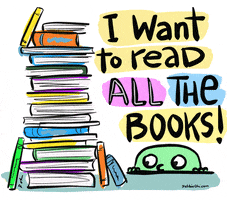 Try to spend 15-20 minutes each night reading yourLibrary book. 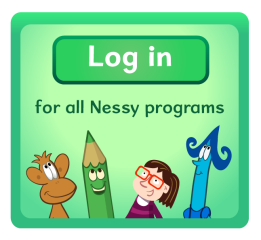 	Nessy Numeracy: Number of the WeekChoose 1 of the numbers below and then answer the following questions. 24   2. 48    3. 72Add 39Subtract 13Multiply by 10 and then by 100Divide by 10Find all its factors (numbers that multiply together to make your chosen number)Multiplication & DivisionPractise your times tables every night:A deck of cardsQuick fire questionsTopmarks: Hit the ButtonTopmarks: Daily 10Topmarks: Demolition DivisionNumeracyMultiplying and Dividing by 10, 100 & 1000. Multiply by 10= move 1 place Multiply by 100= move 2 places Multiply by 1000= move 3 places Divide by 10= move 1 place Divide by 100= move 2 placesDivide by 1000= move 3 places Task: Active Learn: ‘Smack the Shack’